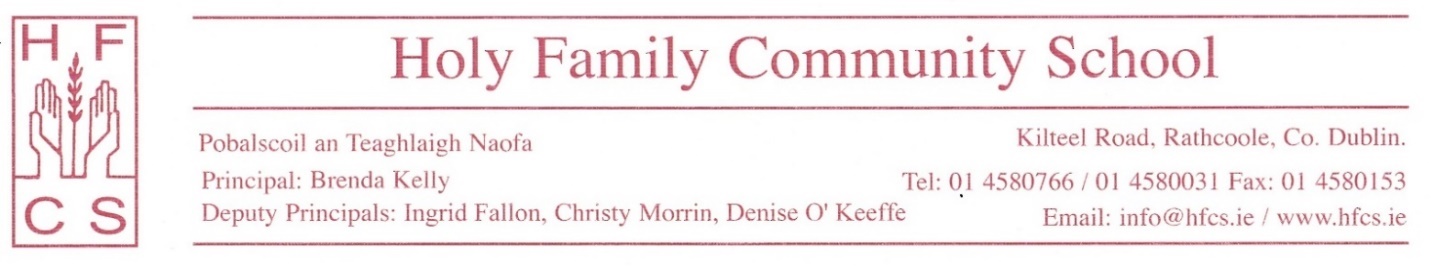 Digital Devices for 3rd, 4th, 5th & 6th Year StudentsMonday, 14th September, 2020Dear Parents/ Guardians,As students do not have access to their lockers this year, the decision has been taken to allow students in all year groups to bring their personal tablets to school to access their eBooks.  This should reduce the weight of students’ schoolbags.  Students and parents must agree to the following conditions so that the school can implement this change in a safe and fair manner:Students must abide by the Code of Behaviour and Discipline and the Acceptable Use PolicyStudents must have the eBooks fully downloaded on their device before they come to schoolStudents will not have access to the school’s Wi-Fi as these devices are not managed by the schoolParents/ Guardians must ensure that there is no unsuitable content on the device Parents/Guardians must ensure the eBook apps are compatible with the tablet they purchaseDevices must remain flat on the desk and camera usage is strictly forbiddenTeachers may still require the use of the hard copy of the book/ workbookStudents must not use mobile data or hotspot data on their device unless explicit permission is given by a teacherThe school accepts no responsibility for the safe keeping of students’ devicesThe instructions to download the eBooks can usually be found inside the front or back cover of the textbook and on the relevant publishers’ websites.If students wish to continue using the hard copy of their books, they may do so.   However, it is recommended that students have a device that will allow remote teaching and learning to take place in the event of another school closure.  Please see overleaf the basic specification required to assist you if you are purchasing a new device for your child.Yours sincerely,________________________Brenda KellyPrincipal